Государственное профессиональное образовательное учреждение «Прокопьевский электромашиностроительный техникум»КОМПЛЕКТКОНТРОЛЬНО-ОЦЕНОЧНЫХ СРЕДСТВ УЧЕБНОЙ ДИСЦИПЛИНЫОП.04 ОСНОВЫ АЛГОРИТМИЗАЦИИ И ПРОГРАММИРОВАНИЯпрограммы подготовки специалистов среднего звена по специальности09.02.06 Сетевое и системное администрированиеПрокопьевск20191. Общие положенияКонтрольно-оценочные средства (КОС) предназначены для контроля и оценки образовательных достижений обучающихся, освоивших программу учебной дисциплины «Основы алгоритмизации и программирования»КОС включают контрольные материалы для проведения текущего контроля и промежуточной аттестации в форме экзамена.КОС разработаны на основании положений:основной профессиональной образовательной программы по специальности СПО 09.02.06 Сетевое и системное администрированиепрограммы учебной дисциплины «Основы алгоритмизации и программирования»2. Результаты освоения дисциплины, подлежащие проверкеОбщие компетенции:ОК 1. Выбирать способы решения задач профессиональной деятельности, применительно к различным контекстамОК 2. Осуществлять поиск, анализ и интерпретацию информации, необходимой для выполнения задач профессиональной деятельностиОК 4. Работать в коллективе и команде, эффективно взаимодействовать с коллегами, руководством, клиентами.ОК 5. Осуществлять устную и письменную коммуникацию на государственном языке с учетом особенностей социального и культурного контекста.ОК 9. Использовать информационные технологии в профессиональной деятельностиОК 10. Пользоваться профессиональной документацией на государственном и иностранном языках.Профессиональные компетенцииПК 1.2. Осуществлять выбор технологии, инструментальных средств и средств вычислительной техники при организации процесса разработки и исследования объектов профессиональной деятельностиПК 2.3. Обеспечивать сбор данных для анализа использования и функционирования программно-технических средств компьютерных сетей.ПК 2.4 Взаимодействовать со специалистами смежного профиля при разработке методов, средств и технологий применения объектов профессиональной деятельности.3. Распределение оценивания результатов обучения по видам контроля4. Распределение типов контрольных заданий по элементам знаний и умений.5. Распределение типов и количества контрольных заданий по элементам знаний и умений, контролируемых на промежуточной аттестации.ОбозначениеПЗ- практическое заданиеРЗ – расчетное заданиеЭБ – экзаменационные билеты6. Структура контрольного задания6.1. Тестовое задание (компьютерное тестирование)6.1.1.Текст заданияАлгоритмом приготовления борща является:А.  наличие продуктовБ. рецептВ. история появления данного продуктаГ. кухонный инвентарь  Алгоритмом действий при пожаре является: А. возможность его гашения  Б. наличие огнетушителей В. план эвакуации Г. приезд пожарной машиныАлгоритмом движения поезда является: А. наличие дороги Б. количество вагонов поезда В. присутствие начальника поезда Г. расписание поездовАлгоритм - это:А. основные принципы работы сканераБ.  описание разных сканеровВ. система команд сканераГ. последовательность команд по управлению работой сканера Алгоритм - это:А. основные принципы работы принтераБ. последовательность команд по управлению работой принтера В. система команд принтера Г. история развития принтера Алгоритмом является: А. инструкция сканера Б. фотография сканера  В. электрическая схема сканера Г. блочная схема сканера 7. Алгоритмом пошива одежды является:А. возраст человека Б. выкройка  В. национальность клиента Г. инструкция по пошиву одежды8. Алгоритмом является:А. блочная схема ЭВМБ. инструкция работы с ЭВМ В. электрическая схема ЭВМГ. фотография ЭВМ9. Понятное и точное предписание исполнителю выполнить конечную последовательность команд, приводящую от исходных данных к искомому результату, называется:А. модельюБ.  алгоритмомВ.  системойГ.  технологией6.1.2. Время на подготовку и выполнение:подготовка 3мин.;выполнение 0 часа 10 мин.;оформление и сдача 2 мин.;всего 0 часа 15 мин.6.1.3. Перечень объектов контроля и оценкиЗа правильный ответ на вопросы или верное решение задачи выставляется положительная оценка – 1 балл.За не правильный ответ на вопросы или неверное решение задачи выставляется отрицательная оценка – 0 баллов.Шкала оценки образовательных достижений6.2. Расчетное задания6.2.1.Текст задания1. Какие значения примут переменные А и В:А. А=5;   В=12;Б. А=17; В=5;В. А=12; В=5;Г. А=17; В=12.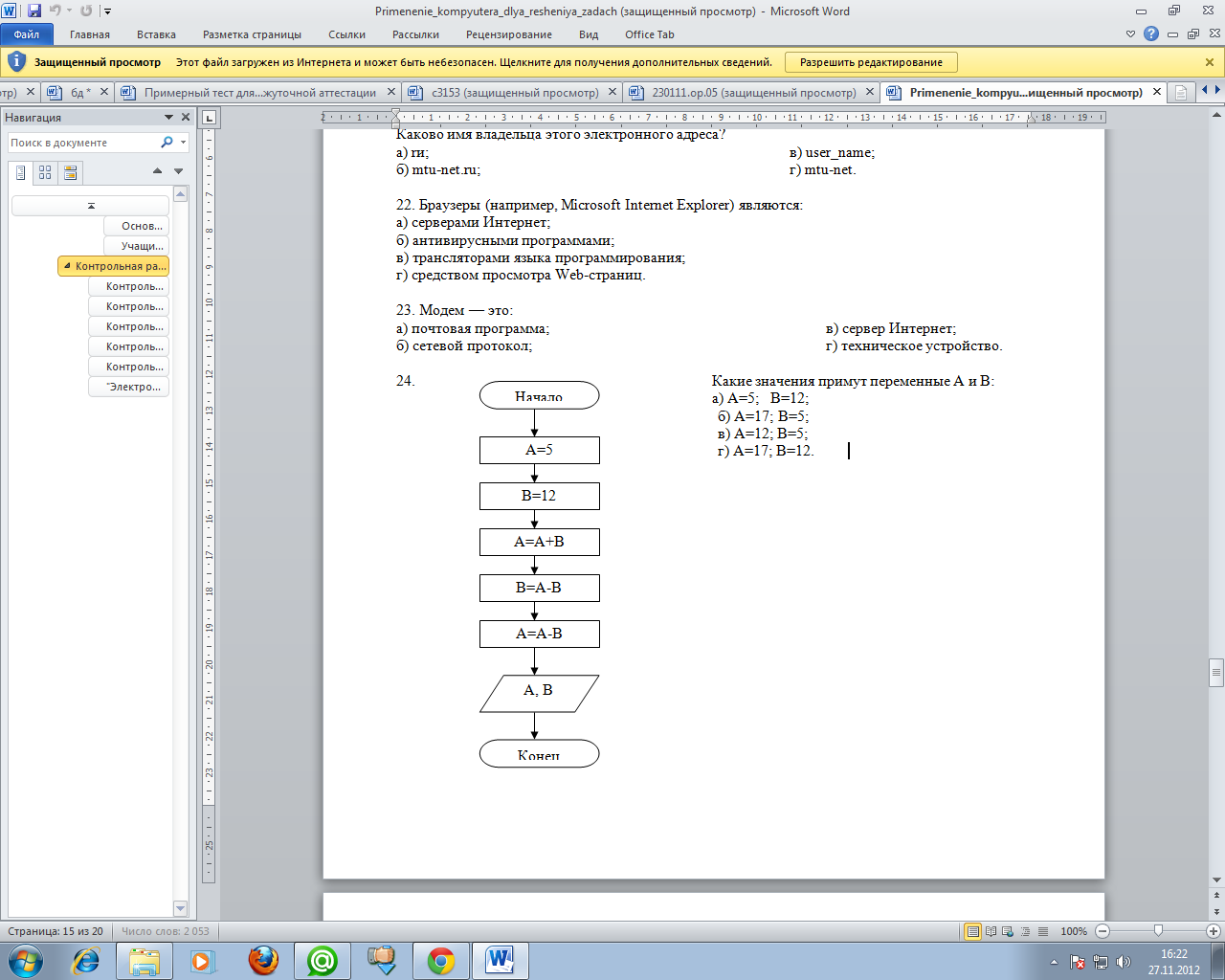 2. Для данной функции выбрать блок-схему решения алгоритма:	a2, если a<0	       y= 3+a,  если a0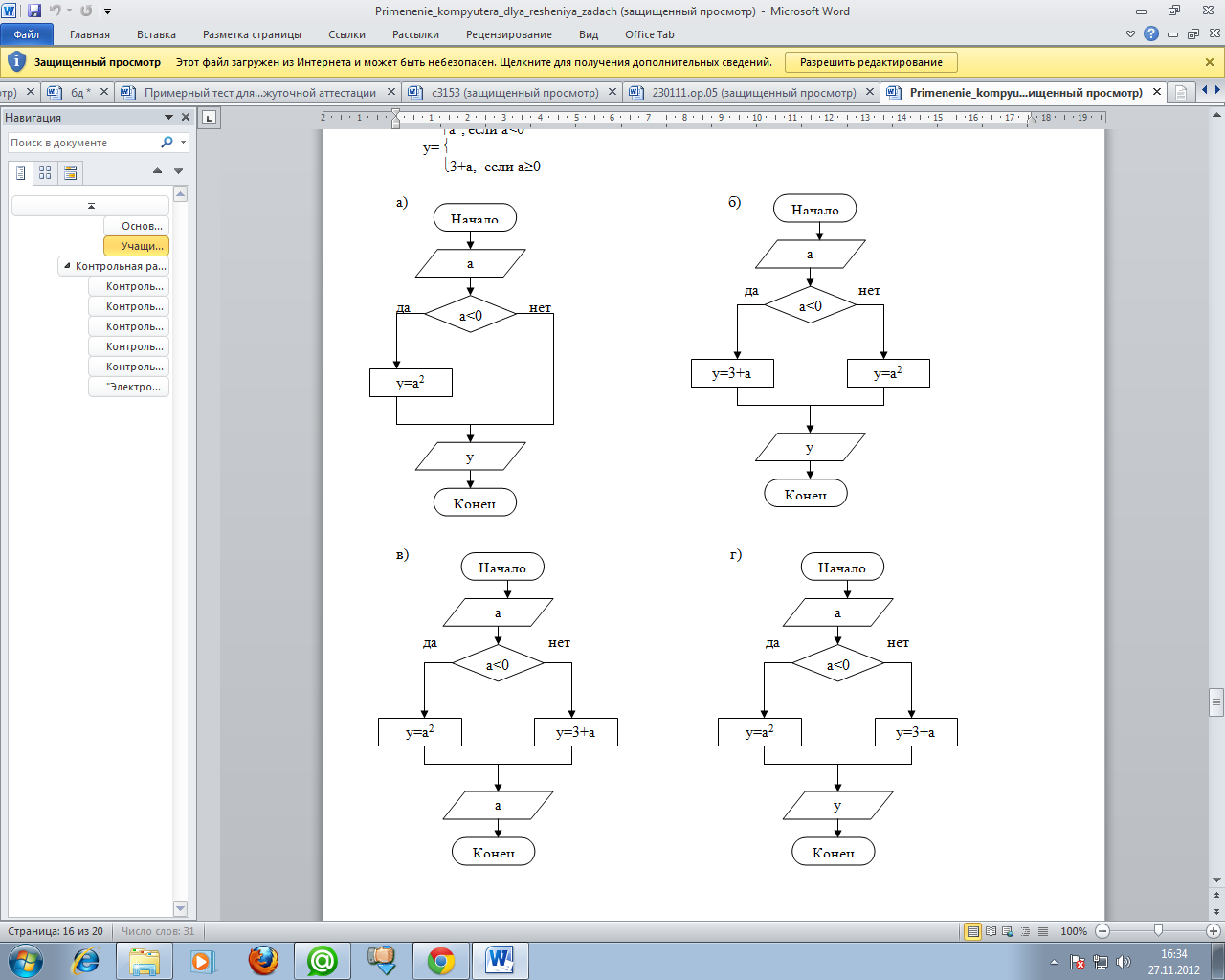 3. Сколько раз выполнится цикл? а) 1б) 2в) 3г) 4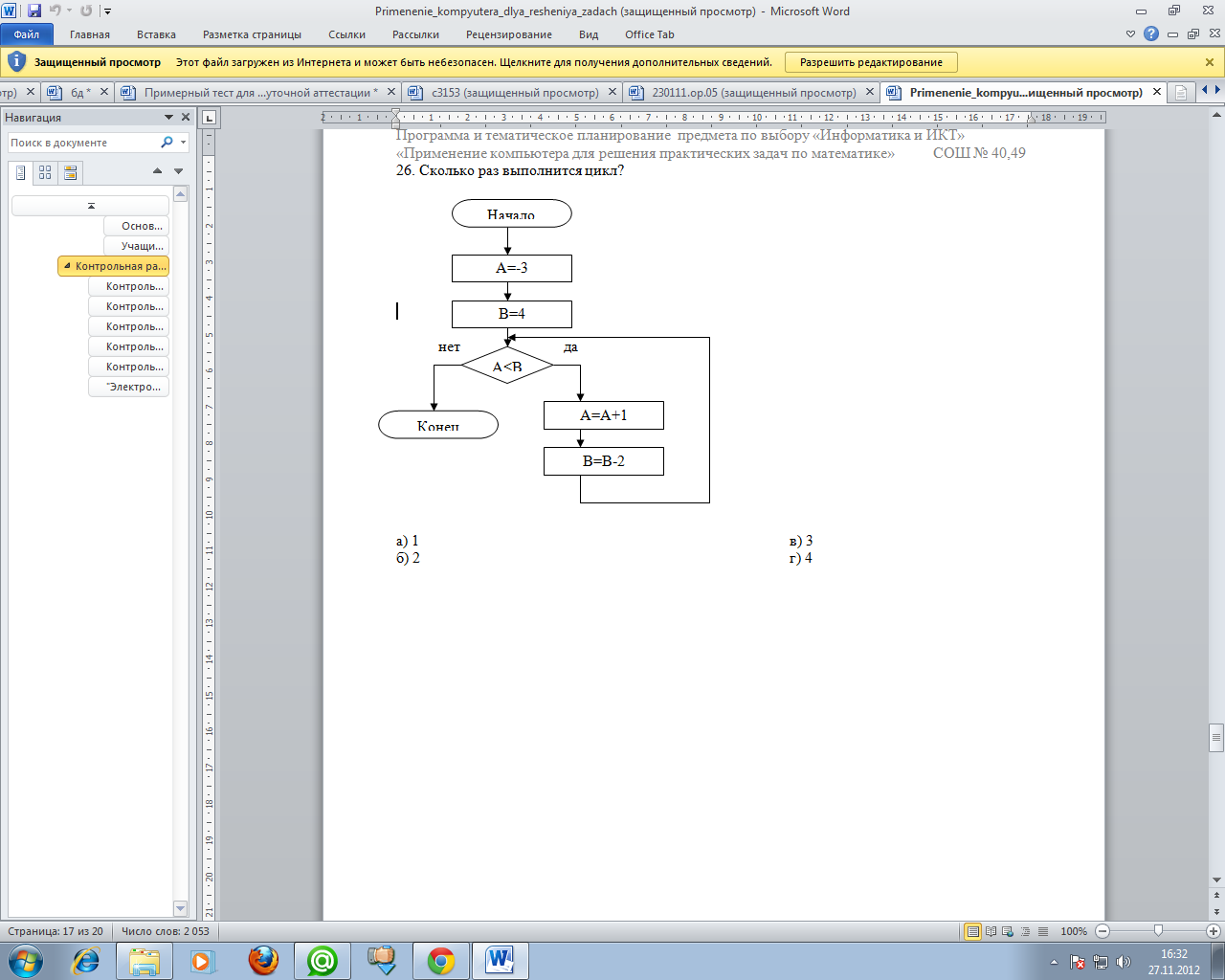  По приведенной блок-схеме определить, какие значения получат переменные a и b.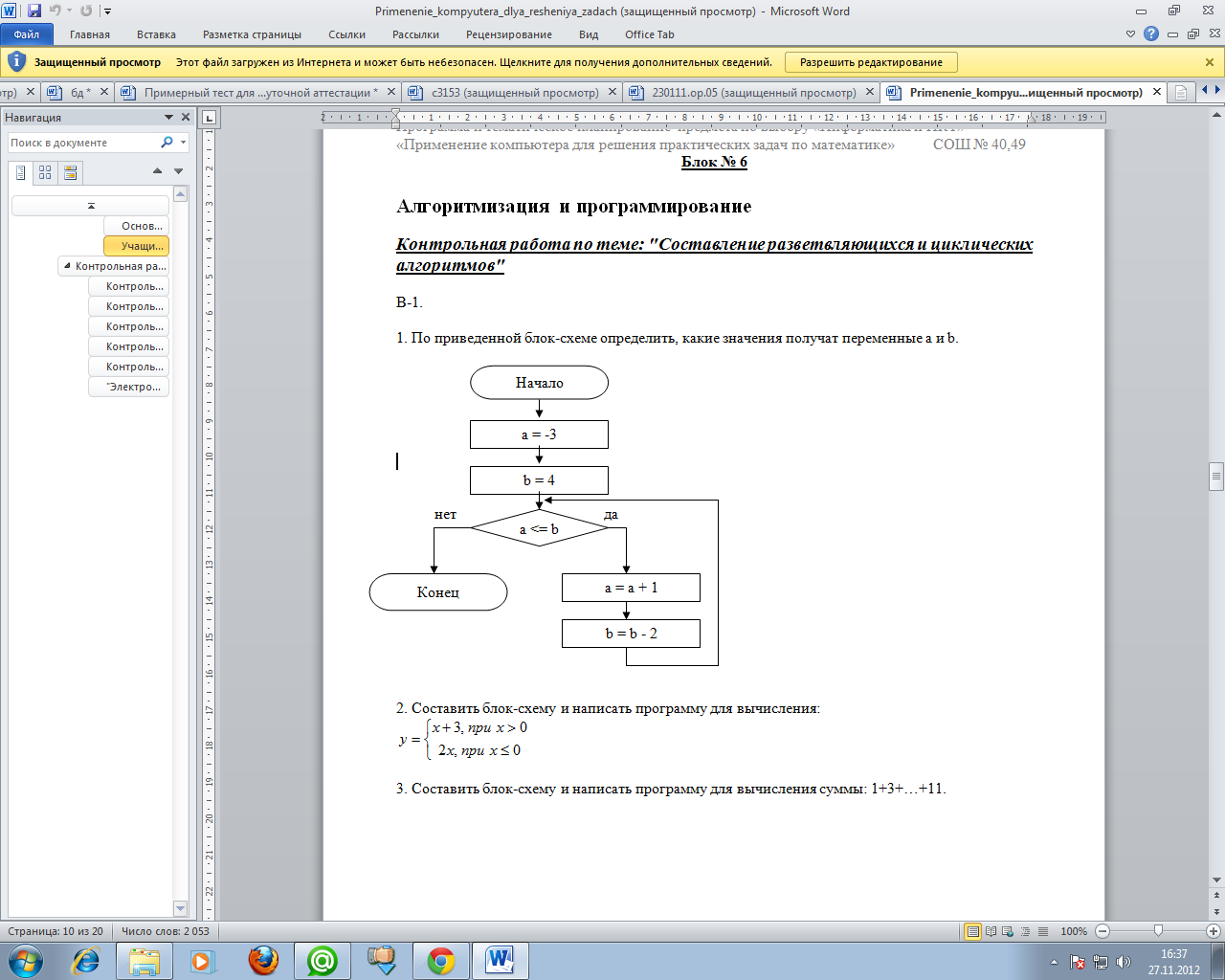 2. Составить блок-схему для вычисления:3. Составить блок-схему для вычисления суммы: 1+3+…+11.3.1. По приведенной блок-схеме определить, какие значения получат переменные x и y.                          нет				да3.2. Составить блок-схему для вычисления:3.3. Составить блок-схему для вычисления суммы: 2+4+6+…+18.6.2.2. Время на подготовку и выполнение:подготовка 3мин.;выполнение 0 часа 30 мин.;оформление и сдача 2 мин.;всего 0 часа 35 мин.6.2.3. Перечень объектов контроля и оценкиЗа правильный ответ на вопросы или верное решение задачи выставляется положительная оценка – 1 балл.За не правильный ответ на вопросы или неверное решение задачи выставляется отрицательная оценка – 0 баллов.Шкала оценки образовательных достижений6.3. Тестовое задание6.3.1. Текст задания. 1. Любая величина занимает определенное место в памяти компьютера и имеет следующие свойства:имя и внутреннее представление в памяти компьютера;имя, значение и тип;тип, значение и набор необходимых операций;имя, структуру и значение2. Способность алгоритма решить любую задачу из заданного множества задач - это свойствомассовостирезультативноститочностидискретности3. Способность алгоритма получать требуемый результат на выходе - это свойствомассовостирезультативностипонятностидискретности4. К способам записи алгоритмов для автоматического устройства относятся:блок-схемаязык программированияестественный языкрусский язык5. К способам записи алгоритмов относятся:блок-схемаязык программированияестественный языкрисунок6. В ходе выполнения программы данные изменяют свои значения. Эти данные относят к ...переменнымконстантамсимвольным даннымвещественным7. В ходе выполнения программы данные не изменяют своих значений. Эти данные относят к ...логическим даннымпеременнымконстантамвещественным8. Арифметические операции и операции отношений выполнимы для данных следующих типов:целыйвещественныйлогическийсимвольный9. Арифметические операции выполнимы для данных следующих типов:целыйвещественныйлогическийсимвольный10. Данные принимают значения true и false. Это данные ... типа.целоговещественногологическогосимвольного6.3.1 Время на подготовку и выполнение:подготовка  	5	 мин.;выполнение	15	 мин.;всего 20  мин.6.3.2 Перечень объектов контроля и оценкиЗа правильный ответ на вопросы или верное решение задачи выставляется положительная оценка – 1 балл.За не правильный ответ на вопросы или неверное решение задачи выставляется отрицательная оценка – 0 баллов.Шкала оценки образовательных достижений6.4. Тестовое задание6.4.1. Текст задания. Ответить на вопросы теста.1. Правильный символ однострочного комментария в Pascal -//#;‘  ‘2. Правильный синтаксис многострочного комментария в Pascal -{комментарий}/*комментарий*/’комментарий’[ комментарий]3. Функция, возвращающая текущую длину строки -LengthPosStrCopyInsert4. Правильный синтаксис вывода на экран надписи в Pascal -write(‘надпись’);writeln(“надпись”);writeln(‘надпись’);write:=’надпись’;5. Выберите правильный синтаксис для оператора ветвления:if(a>0) and (b>0) and (c>0) then p=(a+b+c)/2;if(a>0) and (b>0) and (c>0) then p:=(a+b+c)/2;if (a>0 and b>0 and c>0) then p=(a+b+c)/2;if(a>0) and (b>0) and (c>0); then p:=(a+b+c)/2;6. Функция clrscr входит в состав модуля …CRTDOSSYSTEMPRINTERGRAPH7. Отметьте тип данных, который НЕ является вещественным:RealSingleBooleanLongint8. Что даст следующий программный код при n=3:  a:=1; s:=a; for i:=2 to n do begin a:=a*2; s:=s+a; end; write(‘a=’, a, ‘s=’, s);a=2; s=5;a=4; s=5;a=2; s=7;a=4; s=7;9. Что даст следующий программный код при n=3:   a:=1; s:=a; for i:=2 to n do a:=a*2; s:=s+a;  write(‘a=’, a, ‘s=’, s);a=2; s=5;a=4; s=5;a=2; s=7;a=4; s=7;10. Выберите правильный синтаксис для описания массива вещественных элементов:array p[1..30] of real;p:array[1..30] of real;p:set of [1..30] of real;]p:array{1..30} ofreal;11. Значение false или true может принимать переменная следующего типа:integerbooleanrealstring12. Функция проверки числа на нечетность - OddPredDecAbsMod13. Функция Odd(3) возвращает значение …TrueFalse3014. Записьnumber : string[10] задаетстрокумножествотип пользователямассив15. Переменная a в результате выполнения команды a:=Random(1); примет значение01случайное в интервале от 0 до 1случайное в интервале от -1 до 116. При выполнении программного кода:  F:=2; i:=1; repeatF:=F*i; i:=i+1 untili>=n; для n=3 значение F получится равнымF=2F=4F=1F=2417. В результате выполнения программного кода:  M:=18; N:=12; whileM<>NdoifM>NthenM:=M-NelseN:=N-M; writeln(M); получится значение36121818. Пусть b=4;  c= -5.  Что выведет на экран следующий программный код:  d:=sqrt( sqr(b) - 4*c);  writeln( (-b+d)/2,  (-b-d)/2)0,-4-4,01,-55,-119. Из строки можно выделить подстроку,  используя функцию copyposdeleteinsert20. Для вставки одной строки в другую с указанной позиции используют процедуруcopyposdeleteinsert21. В заголовке процедуры после идентификатора имени следует список параметровфактическихформальныхглобальныхлокальных22. Всякая величина занимает свое определенное место в памяти компьютера и имеет следующие свойства:имя и внутреннее представление в памяти компьютера;имя, значение и тип ;тип, значение и набор необходимых операций;имя, структуру и значение23. Для вызова процедуры из основной программы или другой подпрограммы после имени процедуры следует список параметровфактическихформальныхглобальныхлокальных24. Какие значения примут переменные a и b после выполнения команд: a:=1; b:=2*a; a:=b; b:=a+b ?a=0; b=0;a=1; b=2;a=2; b=2;a=2; b=4;25. Выберите правильный вариант синтаксиса для команды ветвления:if (x>0) and (x<5) then y:=sqrt(x)-2 else y:=sqrt(x)+2;if x>0 and x<5 then y:=sqrt(x)-2 else y:=sqrt(x)+2;if (x>0) and (x<5) then y:=sqrt(x)-2; else y:=sqrt(x)+2;if (0<x<5) then y:=sqrt(x)-2 else y:=sqrt(x)+2;6.4.2. Время на подготовку и выполнение:подготовка 3 мин.;выполнение 0 часа 40 мин.;оформление и сдача 2 мин.;всего 0 часа 45 мин.6.4.3. Перечень объектов контроля и оценкиЗа правильный ответ на вопросы или верное решение задачи выставляется положительная оценка – 1 балл.За не правильный ответ на вопросы или неверное решение задачи выставляется отрицательная оценка – 0 баллов.Шкала оценки образовательных достижений6.5. Практическое задание6.5.1. Текст задания. Задание 1Создайте проект для вычисления значений функции yна интервале [xmin, xmax] с шагом dx. Значения аргумента x и функции y выведите на экран в виде таблицы.Вариант формы проекта: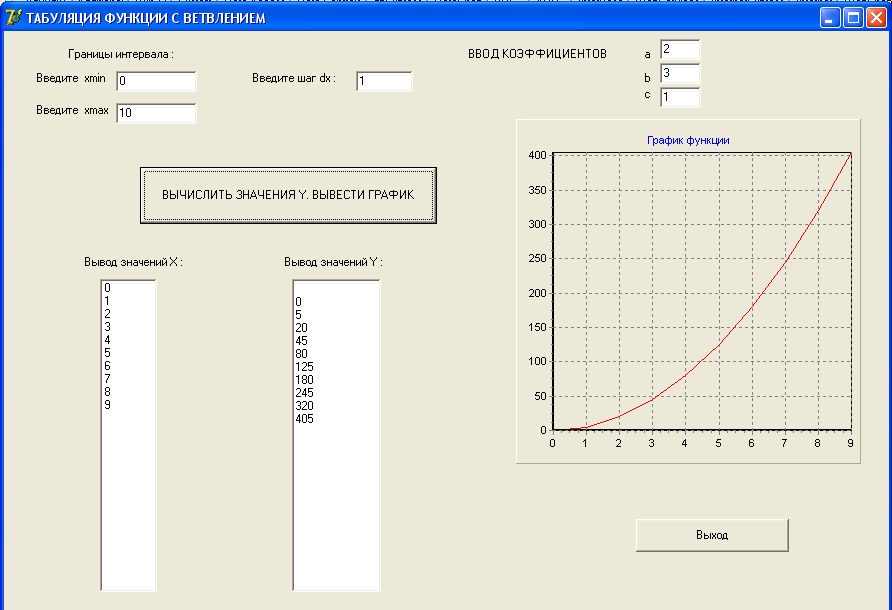 Задание 2Создайте проект для вычисления значений функции F(x)=x-sin x на отрезке [a, b] с шагом h. Результат представьте в виде таблицы, первый столбец которой – значения аргумента, второй - соответствующие значения функции. Постройте график заданной функции.Задание 3Член ряда с номером n определяется выражением . Найтисумму членов ряда от первого до последнего с наименьшим номером, не превышающим по абсолютному значению 10-5.Задание 1Создайте проект, в котором организуется хранение пятидесяти компонент вектора L(z1, z2, …, z50). Выведите эти компоненты на экран.Вычислите длину вектора по формуле .Замените все компоненты вектора, большие заданного числа Y, этим числом. Подсчитайте количество таких замен.Задание 2Создайте проект, в котором организуется хранение N элементов одномерного массива. Выведите элементы массива на экран.Вычислите среднее арифметическое элементов массива. Выведите на экран все элементы массива, не превышающие его среднее значение, а также подсчитайте количество таких элементов.Задание 3Создайте проект, в котором организуется хранение элементов матрицы размером MxN. Выведите матрицу на экран.Транспонируйте элементы матрицы (транспонировать – поменять местами строки и столбцы матрицы, кроме главной диагонали). Транспонированную матрицу выведите на экран.Задание 4Создайте проект, в котором организуется хранение элементов двумерного массива размером NxN. Выведите элементы массива на экран.Вычислите сумму элементов массива, находящихся на главной диагонали.Организуйте поиск максимального элемента главной диагонали массива.Задание 5Создайте проект, в котором организуется хранение элементов двумерного массива размером NxN. Выведите элементы массива на экран.Организуйте поиск максимального элемента в каждой строке и минимального элемента в каждом столбце массива.6.5.2 Время на подготовку и выполнение:подготовка  	5	 мин.;выполнение 1	 час  	20	 мин.;оформление и сдача 	5	 мин.;всего1	 час 	30	 мин.6.5.3 Перечень объектов контроля и оценкиЗа правильный ответ на вопросы или верное решение задачи выставляется положительная оценка – 1 балл.За не правильный ответ на вопросы или неверное решение задачи выставляется отрицательная оценка – 0 баллов.Шкала оценки образовательных достижений6.6.Тестовое задание (компьютерное тестирование)6.6.1. Текст задания1. В первые ЭВМ программы создавались на:машинных кодахна языке Ассемблерна языке высокого уровня 2. К языкам низкого уровня относятся:ПаскальЛиспКоболАссемблер3. Автором языка Паскаль является:Томас КурцНиклаус ВиртПаскальЛебедев4. К языкам объектно-ориентированного программирования не относятся:Turbo PascalVisual Basic Delphi C 5. Примером языка для создания приложений к мобильному телефону является ________________6. Примером языка для создания интернет - страниц является ________________7.  Технология реализации алгоритма в виде рекурсивной функции используется в:процедурных (алгоритмических) языках программированияфункциональных языках программированиялогических языках программированияобъектно-ориентированных языках программирования8. Отличительными чертами языков программирования высокого уровняявляются:1) машинная независимость;2) форма записи программ, близкая к естественному языку;3) машинная зависимость;4) возможность прямого доступа к аппаратным ресурсам.9. Язык программирования АДА, который, в частности, был использованпри разработке комплекса пилотажно-навигационного оборудования дляроссийского самолета-амфибии Бе-200, был создан в _________ году.1) 1979; 2) 1948; 3) 2005; 4) 1997.10. К языкам программирования высокого уровня не относятся:1) Basic; 2) Assembler; 3) Pascal; 4) HTML.11. К языкам Web-программирования относятся:1) VBasic, Си; 2) Delphi, Prolog; 3) HTML, PHP, Perl.12. К языкам программирования баз данных относятся языки:1) SQL; 2) Prolog; 3) С++.13. К проблемно-ориентированным языкам программирования относятся:1) LISP, Prolog;2) VBasic, QBasic; 3) Assembler.14. Языки Pascal и С являются:1) машинно-ориентированными языками;2) языками структурного программирования;3) языками объектно-ориентированного программирования.15. К языкам программирования высокого уровня не относятся языки:1) Basic; 2) Assembler; 3) Pascal; 4) Макроассемблер; 5) Java.6.6.2. Время на подготовку и выполнение:подготовка 3мин.;выполнение 0 часа 55 мин.;оформление и сдача 2 мин.;всего 0 часа 60 мин.6.6.3. Перечень объектов контроля и оценкиЗа правильный ответ на вопросы или верное решение задачи выставляется положительная оценка – 1 балл.За не правильный ответ на вопросы или неверное решение задачи выставляется отрицательная оценка – 0 баллов.Шкала оценки образовательных достижений
12. Экзаменационные вопросы
Билет №1Как называется программа, переводящая программу с языка программирования в команды процессора? В каких случаях она применяется?Дайте характеристику и назначение языка автокод.В целочисленной матрице размерностью 10*10 найти произведение элементов нечетных столбцов.Билет № 2Что такое эмуляторы? Опишите принцип их действия, назначение, разновидности.Дайте характеристику и назначение языка Perl.Дан массив из 100 целых чисел. Написать программу нахождения произведения элементов массива с нечетными индексами.Билет № 3Для каких целей используются подпрограммы?Как записываются логические выражения?В целочисленной матрице размерностью 10*10 найти сумму элементов нечетных строк.Билет № 4Что такое процедуры и в каких случаях следует их применять?Дайте характеристику и назначение языка Рефал.Дан массив из 100 целых чисел. Написать программу нахождения суммы элементов массива с нечетными индексами.Билет № 5Что такое типы данных и какие они бывают?Дайте характеристику и назначение языка FORTRAN.В целочисленной матрице размерностью 10*10 найти сумму элементов четных строк.Билет № 6Что такое массив? Какие вы знаете виды массивов?Дайте характеристику и назначение языка PHP.В целочисленной матрице размерностью 10*10 найти номер столбца, содержащего наибольшее произведение его элементов.Билет № 7Чем компиляция отличается от интерпретации?Дайте характеристику и назначение языка BASIC.В целочисленной матрице размерностью 10*10 найти номер строки, содержащей наименьшее произведение её элементов.Билет № 8Что такое транслятор? Какие типы трансляторов Вам известны?Дайте характеристику и назначение языка Си.В целочисленной матрице размерностью 10*10 поменять местами наибольшие и наименьшие элементы матрицы.Билет № 9Что такое логические операторы? Дайте их описание.Приведите типы классификаций языков программирования.Дан массив из 100 целых чисел. Написать программу замены всех отрицательных элементов средним значением массива.Билет № 10Какие вы знаете классификации языков программирования?Что такое декларативные языки программирования?Дан массив из 100 целых чисел. Написать программу нахождения количества четных элементов массива.Билет № 11Что такое математические операторы? Дайте их описание.Дайте характеристику и назначение языка С++.Дан массив из 100 целых чисел. Написать программу нахождения количества отрицательных элементов массива.Билет № 12Что такое массив? Какие вы знаете виды массивов?Дайте характеристику и назначение языка ЛексДан массив из 100 целых чисел. Написать программу нахождения произведения отрицательных элементов массива.Билет № 13Что такое типы данных и какие они бывают?Что такое сетевое программирование и сетевые языки?В целочисленной матрице размерностью 10*10 найти номер строки, содержащей наибольшее среднее значение.Билет № 14Для каких целей используются подпрограммы?Дайте характеристику и назначение языка Pascal.Дан массив из 100 целых чисел. Написать программу нахождения абсолютного значения суммы отрицательных элементов массива.Билет № 15Что такое стандартная функция языка?Чем отличается компилятор от интерпретатора? Опишите общие принципы работы того и другого.В целочисленной матрице размерностью 10*10 найти номер строки, содержащей минимальный элемент матрицы.Билет № 16Что такое уровень языка программирования?Дайте характеристику и назначение языка Java-Script.Дан массив из 100 целых чисел. Написать программу нахождения произведения четных элементов массива.Билет № 17Какие вы знаете классификации языков программирования?Дайте характеристику и назначение языка Python.Дан массив из 100 целых чисел. Написать программу нахождения произведения четных элементов массива.Билет № 18Что такое визуальное программирование?Дайте характеристику и назначение языка Java.В целочисленной матрице размерностью 10*10 найти наименьший элемент и номер столбца, в котором он находится.Билет № 19Что такое стандартные функции языка? Каково их назначение?Каково назначение языка FORTRAN? Его синтаксис и особенности применения?Дан массив из 100 целых чисел. Написать программу нахождения   произведения положительных элементов массива.Билет № 20Что такое транслятор? Какие типы трансляторов Вы знаете?Каково назначение языка Ada? Опишите его особенности?В целочисленной матрице размерностью 10*10 найти наибольший элемент и номер строки, в которой он находится.Билет № 21Что такое объектно-ориентированное программирование?Опишите общие тенденции эволюции языков программированияДан массив из 100 целых чисел. Написать программу нахождения суммы положительных элементов массива.Билет № 22Что такое типы данных? Какие они бывают, их характеристики?Каково назначение языка SQL? Его особенности?Дан массив из 100 целых чисел. Написать программу нахождения суммы элементов массива с нечетными индексами.Билет № 23Какие существуют уровни языков программирования?Что такое библиотека? Для чего и как она формируется?Дан массив из 100 целых чисел. Написать программу нахождения произведения элементов массива с нечетными индексами.Билет № 24Что такое интерпретатор? Почему и где он применяется?Каково назначение языка С++? Его особенности?Дан массив из 100 целых чисел. Написать программу нахождения произведения элементов массива с нечетными индексами.Билет № 25Перечислите преимущества языков высокого уровня перед языками низкого и среднего уровней.Каково назначение языка РНР? Его особенности?В целочисленной матрице размерностью 10*10 найти произведение элементов нечетных столбцов.Билет № 26Что такое логические операторы и для чего они применяются?Каково назначение языка JavaScript? Его особенности?В целочисленной матрице размерностью 10*10 найти номер столбца, содержащего наибольшее произведение его элементовБилет № 27Что такое дескриптивная часть программы? Для чего она?Каково назначение языка Java? Его особенности?В целочисленной матрице размерностью 10*10 поменять местами наибольшие и наименьшие элементы матрицы.Билет № 28Что такое визуальное программирование? Приведите пример.Каково назначение языка ActionScript? Его особенности?Дан массив из 100 целых чисел. Написать программу нахождения произведения нечетных элементов массива.Билет № 29Какие методы программирования Вам известны? Дайте описание.Каково назначение языка HTML и Dynamic HTML? Их особенности?В целочисленной матрице размерностью 10*10 поменять местами наибольшие и наименьшие элементы матрицы.Билет № 30Какие технологии программирования Вам известны? Дайте описание.Каково назначение языка Object-Pascal? Опишите его особенности?В целочисленной матрице размерностью 10*10 найти номер строки, содержащей наименьшее среднее значение.Критерии оценки:13. Перечень материалов, оборудования и информационных источников, используемых в аттестацииОсновные источники: А.В. Рудаков. Технология разработки программных продуктов, Издательский центр «Академия», 2008Э.В. Фуфаев,  Д.Э. Фуфаев. Базы данных, Издательский центр «Академия», 2012А.В. Рудаков, Г.Н. Федорова. Технология разработки программных продуктов практикум, Издательский центр «Академия», 2012Павлоская Т.А. C# Программирование на языке высокого уровня: учебник: гриф МО РФ. –3 изд. – СПб.: Питер, 2010. – 461 с.Биллиг В.А. Основы объектного программирования на C# (С# 3.0, Visual Studio 2008) – 1 изд. – М.: Интернет-университет информационных технологий - ИНТУИТ.ру », БИНОМ. Лаборатория знаний », 2010. – 584 сТуманов В.Е. Основы проектирования реляционных баз данных: учебник – 1 изд. – М.: Интернет-университет информационных технологий - ИНТУИТ.ру », БИНОМ. Лаборатория знаний », 2007. – 424 с.Дополнительные источники: К.Н. Мезенцев. Автоматизированные информационные системы, Издательский центр «Академия», 2012М.С. Эпштейн. Практикум по программированию на языке С, Издательский центр «Академия», 2012И.Г. Семакин, А.П. Шестаков. Основы алгоритмизации и программирования. Издательский центр «Академия», 2012Герберт Шилдт C# 4.0 полное руководство – 1 изд. – М.: Вильямс, 2011. – 1056 с.Эндрю Троелсен Язык программирования C# 2010 и платформа .NET 4 – 1 изд. – М.: Вильямс, 2011. – 1392 с.Кузьменко В.Г Базы данных в Visual Basic и VBA. Самоучитель М.: ООО "Бином-Пресс", . - 416сПирогов В.Ю SQL Server 2005: программирование клиент-серверных приложений Спб.: БХВ-Петербург, 2006. - 336сСтивенс Р Программирование баз данных М.: ООО "Бином-Пресс", . - 384сУолтерс Роберт, Коулс Майкл, Рей Роберт, Феррачати Фабио, Дональд Фармер SQL Server 2008. Ускоренный курс для профессионалов Вильямс - Москва - Санкт Петербург - Киев, 2008 - 768сИнтернет ресурсыОбщие принципы построения алгоритмов, основные алгоритмические конструкции. [Электронный ресурс] /  http://arbidex.narod.ru/osn2.htmlАлгоритмы. Основные алгоритмические конструкции [Электронный ресурс] / http://www.cspu.ru/informka/doc/al.pdfТехнология программирования и основные этапы ее развития [Электронный ресурс] / http://yourmetod.ru/index.php?type_page&katalog&id=247&met5Программа курса “основы объектно-ориентированного программирования и технологии визуального программирования [Электронный ресурс] /  http://lib.znate.ru/docs/index-228599.htmlТехнология объектно-ориентированного программирования [Электронный ресурс] / http://igui.spbstu.ru/fuit/kit/EducationProgram/About/?CourseID=600  Интернет-Университет Информационных Технологий [Электронный ресурс] / http://www.intuit.ru/department/se/swebok/5/swebok_5.htmlВсе для программирования [Электронный ресурс] /  http://club.shelek.ru/viewart.php?id=139Реляционная алгебра - Программирование, исходники [Электронный ресурс] / http://www.cyberguru.ru/database/database-theory/relational-algebra.htmlМодели баз данных [Электронный ресурс] /  http://articles.org.ru/docum/modelbd.phpБазы данных [Электронный ресурс] / http://www.fnti.kiae.ru/content/data_base.htmЗапросы на языке SQL[Электронный ресурс] / http://vtit.kuzstu.ru/books/shelf/143/doc/glava%201.htmlУТВЕРЖДАЮЗам. директора по УВР                                                                                                                                  ___________Л.Я. Шевченко«_____»___________20___г.Результаты обучения(освоенные умения, усвоенные знания)уметь:разрабатывать алгоритмы для конкретных задач.использовать программы для графического отображения алгоритмов.определять сложность работы алгоритмов.работать в среде программированияреализовывать построенные алгоритмы в виде программ на конкретном языке программирования.оформлять код программы в соответствии со стандартом кодирования.выполнять проверку, отладку кода программы.знать:понятие алгоритмизации, свойства алгоритмов, общие принципы построения алгоритмов, основные алгоритмические конструкции.эволюцию языков программирования, их классификацию, понятие системы программирования.основные элементы языка, структуру программы, операторы и операции, управляющие структуры, структуры данных, файлы, классы памяти.подпрограммы, составление библиотек подпрограмм.объектно-ориентированную модель программирования, основные принципы объектно-ориентированного программирования на примере алгоритмического языка: понятие классов и объектов, их свойств и методов, инкапсуляции и полиморфизма, наследования и переопределения.Наименование элемента умений или знанийВиды аттестацииВиды аттестацииВиды аттестацииНаименование элемента умений или знанийТекущий контрольПромежуточная аттестация У1. разрабатывать алгоритмы для конкретных задач.Оценка выполнения расчетного заданияЭкзаменационные билетыУ2. использовать программы для графического отображения алгоритмов.Оценка выполнения расчетного заданияЭкзаменационные билетыУ3. определять сложность работы алгоритмов.Оценка выполнения расчетного заданияЭкзаменационные билетыУ4. работать в среде программированияОценка выполнения практического заданияЭкзаменационные билетыУ5. реализовывать построенные алгоритмы в виде программ на конкретном языке программирования.Оценка выполнения практического заданияЭкзаменационные билетыУ6. оформлять код программы в соответствии со стандартом кодирования.Оценка выполнения практического заданияЭкзаменационные билетыУ7. выполнять проверку, отладку кода программы.Оценка выполнения практического заданияЭкзаменационные билетыЗ1. понятие алгоритмизации, свойства алгоритмов, общие принципы построения алгоритмов, основные алгоритмические конструкции.Оценка выполнения тестового задания и расчетного заданияЭкзаменационные билетыЗ2. эволюцию языков программирования, их классификацию, понятие системы программирования.Оценка выполнения тестового заданияЭкзаменационные билетыЗ3. основные элементы языка, структуру программы, операторы и операции, управляющие структуры, структуры данных, файлы, классы памяти.Оценка выполнения тестового задания и расчетного заданияЭкзаменационные билетыЗ4. подпрограммы, составление библиотек подпрограмм.Оценка выполнения тестового задания и расчетного заданияЭкзаменационные билетыЗ5. объектно-ориентированную модель программирования, основные принципы объектно-ориентированного программирования на примере алгоритмического языка: понятие классов и объектов, их свойств и методов, инкапсуляции и полиморфизма, наследования и переопределения.Оценка выполнения тестового задания и расчетного заданияЭкзаменационные билетыСодержание учебного материала по программе УДТип контрольного заданияТип контрольного заданияТип контрольного заданияТип контрольного заданияТип контрольного заданияТип контрольного заданияТип контрольного заданияТип контрольного заданияТип контрольного заданияТип контрольного заданияТип контрольного заданияТип контрольного заданияСодержание учебного материала по программе УДУ1У2У3У4У5У6У7З1З2З3З4З5Тема 1.Основы алгоритмизации, языки и системы программирования. РЗ6.2РЗ6.2РЗ6.2Тест6.1РЗ6.2Тест6.3Тема 2.Основные элементы языка. Управляющие операторы языка. Структурированные типы данных. Символьные типы данныхТест6.4Тест6.6Тест6.4Тема 3. Модульное программирование. Рекурсия. Визуально-событийно управляемое программирование. Разработка оконного приложенияПЗ6.5ПЗ6.5ПЗ6.5ПЗ6.5ПЗ6.5ПЗ6.5ПЗ6.5Содержание учебного материала по программе УДТип контрольного заданияТип контрольного заданияТип контрольного заданияТип контрольного заданияТип контрольного заданияТип контрольного заданияТип контрольного заданияТип контрольного заданияТип контрольного заданияТип контрольного заданияТип контрольного заданияТип контрольного заданияСодержание учебного материала по программе УДУ1У2У3У4У5У6У7З1З2З3З4З5Тема 1.Основы алгоритмизации, языки и системы программирования. ЭБЭБЭБЭБЭБЭБТема 2.Основные элементы языка. Управляющие операторы языка. Структурированные типы данных. Символьные типы данныхЭБЭБЭБЭБЭБТема 3. Модульное программирование. Рекурсия. Визуально-событийно управляемое программирование. Разработка оконного приложенияЭБЭБЭБЭБЭБЭБНаименование объектов контроля и оценкиОсновные показатели оценки результатаОценкаЗ1. понятие алгоритмизации, свойства алгоритмов, общие принципы построения алгоритмов, основные алгоритмические конструкции.Знание понятий алгоритмизации, свойств алгоритмов, общих принципов построения алгоритмов, основных алгоритмических конструкций.9 балловПроцент результативности (правильных ответов)Оценка уровня подготовки Оценка уровня подготовки Процент результативности (правильных ответов)балл (отметка)вербальный аналог90 ÷ 1005отлично80 ÷ 894хорошо70 ÷ 793удовлетворительноменее 702неудовлетворительноНаименование объектов контроля и оценкиОсновные показатели оценки результатаОценкаУ1. разрабатывать алгоритмы для конкретных задач.Умение разрабатывать алгоритмы для конкретных задач.5 балловУ2. использовать программы для графического отображения алгоритмов.Умение применять программы для  построения блок-схем5 балловУ3. определять сложность работы алгоритмов.Умение определять сложность работы алгоритмов5 балловЗ1. понятие алгоритмизации, свойства алгоритмов, общие принципы построения алгоритмов, основные алгоритмические конструкции.Знание понятия алгоритмизации, свойств алгоритмов, общих принципов построения алгоритмов, основные алгоритмические конструкции.5 балловПроцент результативности (правильных ответов)Оценка уровня подготовки Оценка уровня подготовки Процент результативности (правильных ответов)балл (отметка)вербальный аналог90 ÷ 1005отлично80 ÷ 894хорошо70 ÷ 793удовлетворительноменее 702неудовлетворительноНаименование объектов контроля и оценкиОсновные показатели оценки результатаОценкаЗ1. понятие алгоритмизации, свойства алгоритмов, общие принципы построения алгоритмов, основные алгоритмические конструкции.Знание понятия алгоритмизации, свойств алгоритмов, общих принципов построения алгоритмов, основные алгоритмические конструкции.5 балловПроцент результативности (правильных ответов)Оценка уровня подготовки Оценка уровня подготовки Процент результативности (правильных ответов)балл (отметка)вербальный аналог90 ÷ 1005отлично80 ÷ 894хорошо70 ÷ 793удовлетворительноменее 702неудовлетворительноНаименование объектов контроля и оценкиОсновные показатели оценки результатаОценкаУ6. оформлять код программы в соответствии со стандартом кодирования.Умение оформлять код программы в соответствии со стандартом кодирования5 балловЗ3. основные элементы языка, структуру программы, операторы и операции, управляющие структуры, структуры данных, файлы, классы памяти.Знание основных элементов языка, структур программ, операторов и операции, управляющих структур, структур данных, файлов, классов памяти.5 балловПроцент результативности (правильных ответов)Оценка уровня подготовки Оценка уровня подготовки Процент результативности (правильных ответов)балл (отметка)вербальный аналог90 ÷ 1005отлично80 ÷ 894хорошо70 ÷ 793удовлетворительноменее 702неудовлетворительноy = ax2 + bx2   при x> 0;      при x+a< 2;          - в остальных случаяхНаименование объектов контроля и оценкиОсновные показатели оценки результатаОценкаУ4. работать в среде программированияУмение работать в среде программирования5 балловУ5. реализовывать построенные алгоритмы в виде программ на конкретном языке программирования.Умение реализовывать построенные алгоритмы в виде программ на конкретном языке программирования.5 балловУ6. оформлять код программы в соответствии со стандартом кодирования.Умение оформлять код программы в соответствии со стандартом кодирования.5 балловУ7. выполнять проверку, отладку кода программы.Умение выполнять проверку, отладку кода программы.5 балловЗ3. основные элементы языка, структуру программы, операторы и операции, управляющие структуры, структуры данных, файлы, классы памяти.Знание основных элементов языка, структур программ, операторов и операции, управляющих структур, структур данных, файлов, классов памяти.5 балловЗ4. подпрограммы, составление библиотек подпрограмм.Знание методов работ и подключение подпрограмм, а также составление библиотек подпрограмм5 балловЗ5. объектно-ориентированную модель программирования, основные принципы объектно-ориентированного программирования на примере алгоритмического языка: понятие классов и объектов, их свойств и методов, инкапсуляции и полиморфизма, наследования и переопределения.Знание объектно-ориентированной модели программирования, основных принципов объектно-ориентированного программирования на примере алгоритмического языка: понятий классов и объектов, их свойств и методов, инкапсуляции и полиморфизма, наследования и переопределения.5 балловПроцент результативности (правильных ответов)Оценка уровня подготовки Оценка уровня подготовки Процент результативности (правильных ответов)балл (отметка)вербальный аналог92 ÷ 1005отлично80 ÷ 914хорошо68 ÷ 793удовлетворительноменее 682неудовлетворительноНаименование объектов контроля и оценкиОсновные показатели оценки результатаОценкаЗ2. эволюцию языков программирования, их классификацию, понятие системы программированияЗнание эволюцию языков программирования, их классификацию, понятие системы программирования5 балловПроцент результативности (правильных ответов)Оценка уровня подготовки Оценка уровня подготовки Процент результативности (правильных ответов)балл (отметка)вербальный аналог90 ÷ 1005отлично80 ÷ 894хорошо70 ÷ 793удовлетворительноменее 702неудовлетворительноУсловия, при которых выставляется оценкаОценкаВопросы раскрыты полностью, ответ самостоятельный, дан развернутый ответ на основании изученного материала, отличноОтветы на поставленные вопросы получены в полном объеме, но допущены несущественные ошибки, исправленные обучающимся после замечания преподавателя, хорошоОтветы получены не в полном объеме, допущены существенные ошибки, исправленные обучающимся после замечания преподавателемудовлетворительноОтвет отсутствует или при ответе видно непонимание обучающимся основного содержания изученного материала и допущены ошибки, которые обучающимся не могут быть исправлены даже с подсказкой преподавателянеудовлетворительно